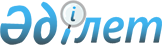 Об установлении квоты рабочих мест для инвалидов
					
			Утративший силу
			
			
		
					Постановление акимата Камыстинского района Костанайской области от 25 октября 2011 года № 302. Зарегистрировано Управлением юстиции Камыстинского района Костанайской области 9 ноября 2011 года № 9-11-126. Утратило силу постановлением акимата Камыстинского района Костанайской области от 3 февраля 2015 года № 14

      Сноска. Утратило силу постановлением акимата Камыстинского района Костанайской области от 03.02.2015 № 14 (вводится в действие со дня его подписания).      В соответствии с подпунктом 5-2) статьи 7 Закона Республики Казахстан от 23 января 2001 года "О занятости населения", подпунктом 1) статьи 31 Закона Республики Казахстан от 13 апреля 2005 года "О социальной защите инвалидов в Республике Казахстан", а также подпунктом 14) пункта 1 статьи 31 Закона Республики Казахстан от 23 января 2001 года "О местном государственном управлении и самоуправлении в Республике Казахстан" акимат Камыстинского района ПОСТАНОВЛЯЕТ:



      1. Установить квоту рабочих мест для инвалидов в размере трех процентов от общей численности рабочих мест по Камыстинскому району.



      2. Государственному учреждению  "Камыстинский районный отдел занятости и социальных программ" обеспечить направление инвалидов для трудоустройства на рабочие места в соответствии с квотой.



      3. Контроль за исполнением настоящего постановления возложить на заместителя акима района Жаксыбаева Аскара Жакановича.



      4. Данное постановление вводится в действие по истечении десяти календарных дней после дня его первого официального опубликования.       Аким района                                Б. Утеулин      СОГЛАСОВАНО:      Начальник государственного учреждения

      "Камыстинский районный отдел занятости

      и социальных программ"

      _________________ Иванченко Л.П.
					© 2012. РГП на ПХВ «Институт законодательства и правовой информации Республики Казахстан» Министерства юстиции Республики Казахстан
				